Wisconsin Ag or HHW Clean Sweep 
Local Expense Worksheet - Optional Use this worksheet if your Clean Sweep has more local expenses than will fit on the Expense Reimbursement and Match Documentation form (ARM-ACM-389). You may also use your own spreadsheet or worksheet. Please submit this worksheet or your own worksheet with ARM-ACM-389. Receipts and/or invoices should be kept for a period of five years. Copy additional pages as needed.Grant Type (check one):     Ag        HHWARM-ACM-395-fillable (Rev.11/21)ARM-ACM-395-fillable (Rev.11/21)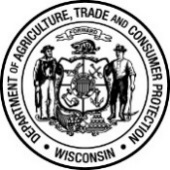 Wisconsin Department of Agriculture, Trade and Consumer ProtectionDivision of Agricultural Resource Management  Bureau of Agrichemical ManagementPO Box 8911  Madison WI  53708-8911Phone: (608) 224-4545  Email: DATCPcswp@Wisconsin.gov Wisconsin Department of Agriculture, Trade and Consumer ProtectionDivision of Agricultural Resource Management  Bureau of Agrichemical ManagementPO Box 8911  Madison WI  53708-8911Phone: (608) 224-4545  Email: DATCPcswp@Wisconsin.gov ITEMVENDORPURCHASE DATE IF USED FOR MATCH, SAY “MATCH”AMOUNT ($)1.2. 3. 4. 5.6. 7. 8. 9. 10. Grand Total MatchGrand Total Match$Grand Total ReimbursementGrand Total Reimbursement$